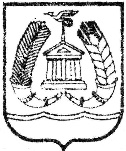 АДМИНИСТРАЦИЯ ГАТЧИНСКОГО МУНИЦИПАЛЬНОГО РАЙОНАЛЕНИНГРАДСКОЙ ОБЛАСТИПОСТАНОВЛЕНИЕОт _____________									№ __________О закреплении муниципальных бюджетных образовательных учреждений, реализующих программы дошкольного образования, подведомственных Комитету образования Гатчинского муниципального районаЛенинградской области, за территориями Гатчинского муниципального района              В соответствии с Федеральным законом от 29.12.2012 № 273-ФЗ «Об образовании в Российской Федерации», приказом Минпросвещения России от 15.05.2020 № 236 «Об утверждении Порядка приема на обучение по образовательным программам дошкольного образования», в целях соблюдения конституционных прав граждан на получение общедоступного и бесплатного дошкольного и общего образования, обеспечения территориальной доступности образовательных учреждений, руководствуясь Уставом Гатчинского муниципального района, ПОСТАНОВЛЯЕТ:1. Закрепить муниципальные бюджетные образовательные учреждения, реализующие программы дошкольного образования, подведомственные Комитету образования Гатчинского муниципального района Ленинградской области, за территориями Гатчинского муниципального района, согласно приложению.2. Постановление администрации Гатчинского муниципального района от 15.03.2022 № 717 «О закреплении муниципальных бюджетных образовательных учреждений, реализующих программы дошкольного образования, подведомственных Комитету образования Гатчинского муниципального района Ленинградской области, за территориями Гатчинского муниципального района» признать утратившим силу.3. Настоящее постановление вступает в силу со дня официального опубликования в газете «Гатчинская правда», подлежит размещению на официальном сайте Гатчинского муниципального района.4. Контроль исполнения настоящего постановления возложить на заместителя главы администрации Гатчинского муниципального района по развитию социальной сферы Кравчука М.В.Глава администрацииГатчинского муниципального района				    Л.Н.НещадимБыстрых Н.А.Приложение к постановлению администрацииГатчинского муниципального районаот «______»____________2023 №___________Закрепление муниципальных бюджетных образовательных учреждений,реализующих программы дошкольного образования, подведомственныхКомитету образования Гатчинского муниципального района Ленинградской области, за     территориями      Гатчинского    муниципального       районаПримечание. При отсутствии свободных мест в муниципальном бюджетном образовательном учреждении, реализующим образовательную программу дошкольного образования, в соответствии с закрепленной территорией, возможно, по согласованию с родителями, предоставление места в муниципальном бюджетном образовательном учреждении, реализующим программы дошкольного образования, другого микрорайона.№ п/пНаименование образовательногоучрежденияАдрес образовательногоучрежденияТерритории Гатчинского муниципального района1.2.3.4.5.6.7.8.9.10.11.МБДОУ «Детский сад № 1 общеразвивающего вида»МБДОУ«Детский сад № 10 комбинированного вида»МБДОУ «Центр развития ребенка - детский сад № 13»МБДОУ «Детский сад № 3 общеразвивающего вида»МБДОУ«Детский сад № 18 комбинированного вида»МБДОУ «Детский сад № 22»МБДОУ«Детский сад № 23 комбинированного вида»МБДОУ «Детский сад № 11 комбинированного вида»МБДОУ «Центр развития ребенка-детский сад № 26»МБДОУ «Детский сад № 52 комбинированного вида»МБОУ «Веревская СОШ» структурное подразделение – дошкольное отделениег. Гатчина, ул. Коли Подрядчикова,дом 6г. Гатчина, ул. Коли Подрядчикова,дом 8г. Гатчина, проспект 25 Октября, дом 30аг. Гатчина, ул. Володарского,дом 17аг. Гатчина,ул. Володарского,дом 27г. Гатчина, ул. Леонова, дом 15аг. Гатчина,ул. Карла Макса, дом 10аг. Гатчина,проспект 25 Октября, дом 46, корпус 2г. Гатчина, проспект 25 Октября, дом 73г. Гатчина,Пушкинское шоссе, дом 13, корпус 7дер. Малое Верево, ул. Кириллова, дом 4г.Гатчина.ул.7-й Армии,ул. Соборная,ул. Чехова, ул. Володарского, ул. Урицкого, ул. Радищева,ул. Гагарина, ул. Киргетова, ул. Красная, пр. 25 Октября,ул. Волкова,ул. Карла Маркса, ул. Чкалова,ул. Леонова,ул. Горького,ул. Достоевского,ул. Лейтенанта Шмидтаул. Рощинская,ул. Изотова,Красносельское шоссе,Ленинградское шоссе,Пушкинское шоссе,Шведский проездМитрофановский проездИнгербургский проездМикрорайон «Хохлово поле»:ул. Крупской, ул. Академика Константинова, ул. Коли Подрядчикова, ул. Филиппова, ул. Хохлова,ул. Профессора Русинова. Солнечный переулок,Микрорайон «Загвоздка»:ул. Железнодорожная, ул. Строителей,ул. «Правды»,ул. Металлистов,ул. Максимкова,ул. Александрова,ул. Механическая,ул. Торфяная,ул. Стационарная,ул. Фрезерная,ул. Солодухина,ул. Вокзальная,ул. Песочная,ул. Ленинградская,Средний пер.,ул. Лермонтова,Бельгийский пер,ул. Промышленная.ул. Мастеровая,ул. Индустриальная, пр-д Энергетиков,ул. Герцена,ул. Детскосельская,ул. Багажная,Безымянный пр.,Овражный пр.,ул. Овражная,ул. Кленовая,ул. Нади Федоровой,ул. Толстого,ул. Колхозная,ул. Луговая,ул. Шоссейная,ул. Кольцова,ул. Гоголя,ул. Ополченце-Балтийцев,ул. Некрасова,пер. Некрасова,ул. Пограничная,пер. Гоголя,ул. Тосненская,1-й Тосненский пер.,2-й Тосненский пер.,3-й Тосненский пер.,ул. Парковая,ул. Приоратская,ул. Широкая,ул. Варшавская,ул. Сойту (от пересечения с ул. Парковой до ж/ст. Гатчина Товарная-Балтийская).ул. Варшавская линия 46 км,п. ПригородныйМО «Веревское сельское поселение»:дер. Большое Верево, 	дер. Бугры	дер. Вайя	дер. Вайялово	пос. при железнодорожной станции Верево 	пос. Володарский Водопровод дер. Горкидер. Дони 	дер. Зайцево	дер. Ивановка	дер. Ижора 	дер. Кирловодер. Коммолово	дер. Малое Верево	пос. при железнодорожной станции Новое Мозино дер. Пегелево 	дер. Романовка	пос. при железнодорожной станции Старое Мозино пос. Торфопредприятие Военный городок «Ижора»12.13.14.МБДОУ «Детский сад № 54 комбинированного вида»структурное подразделение – дошкольное отделениеМБДОУ «Детский сад № 12 компенсирующего вида»пос. Сиверский, ул. Лермонтова, дом 28пос. Сиверский, ул. Красная, дом 19г. Гатчина, ул. Киргетова,дом 5аГатчинский муниципальный район15.16.МБДОУ «Центр развития ребенка-детский сад № 9»МБОУ «Гатчинская СОШ №7» » структурное подразделение – дошкольное отделениег. Гатчина, ул. Заводская, дом 16г. Гатчина, ул. Беляева, дом 14г. Гатчина. Микрорайон «Егерская слобода»:Береговой пер.ул. КолпанскаяКомсомольский пер.ул. Комсомольцев – Подпольщиковул. Круговаяул. Покровскаяул. Полеваяул. Сэзранская Микрорайон «Мариенбург»:ул. Корпиковское шоссе ул. 120 Дивизииул. Рысеваул. Заводскаяул. Купринаул. Беляеваул. Кустоваул. Рошаляул. Глинкиул. 1 Маяул. Восковаул. Рыбаковаул. Южнаяул. Литейнаяул. Пушкинскаяул. Огороднаяул. Перегудова ул. ЗагороднаяЗеленый пер.ул. Пушкинскаяул. ПодолькаяАмурский пер.ул. БородинаРыбачий пер. ул. ГречишкинаДачный пер.Охотничий пер.Кузнецкий пер.Хабаровский пер.ул. Офицерскаяул. Островскогоул. КрыловаТупой пер.ул. Угловаяул. Дальняяул. Садоваяул. Галеева Первомайский пер.ул. Балтийская ЛинияАнгарский пер.17.18.19.20.21.22.23.МБДОУ «Детский сад № 8 комбинированного вида»МБДОУ«Детский сад № 24 комбинированного вида»МБДОУ «Детский сад № 45 комбинированного вида»МБДОУ«Детский сад № 31 комбинированного вида»МБДОУ«Детский сад № 40 комбинированного вида»МБДОУ«Детский сад № 46 комбинированного вида»МБДОУ«Детский сад № 51 комбинированного вида»г. Гатчина,ул. Слепнёва, дом15аг. Гатчина, ул. Авиатриссы Зверевой, дом 13, корпус 1г. Гатчина, ул. Авиатриссы Зверевой, дом 12аг. Гатчина, ул. Авиатриссы Зверевой, дом 4, корпус 1г. Гатчина, ул. Слепнева, дом 16г. Гатчина,ул. Генерала Сандалова, дом 3аг. Гатчина, ул. Генерала Сандалова, дом 7г. Гатчина: Микрорайон «Аэродром»:ул. Новоселовул. Слепневаул. Авиатриссы Зверевойул. Красных Военлетовул. Генерала Кнышаул. Генерала Сандаловаул. Балтийскаябульвар Авиаторовул. ДиагональнаяМикрорайон: «Егерская слобода»:ул. Яснаяул. Севернаяул. Заречнаяул. ОсенняяТенистый пер.ул. 2-я Западнаяул. ЗападнаяМикрорайон Екатеринвердер:Красноармейский проспектул. Григоринаул. Жемчужинаул. Нестерова Микрорайон Киевский:ул. Киевскаяул. Кузьминаул. Новополетарскаяул. Школьнаяул. ПионерскаяШкольный пер. Новый пер.ул. Старая дорогаМалый пер.ул. Товарная-Балтийскаяул. Подъездная дорогаул. Озернаяул. Двинскаяул. КрасногвардейскаяНагорный пер.Новопролетарский пер.Сквозной пер.Микрорайон «Химози»:ул. Матвееваул. Ломоносоваул. Молодежнаяул. Ленинградских Ополченцевул. Тихаяул. Товарная-Балтийскаяул. Ягоднаяул. Уральскаяул. БолотнаяПечерский пер.ул. Рубежнаяул. ГрунтоваяДеповский пер.Ключевой пер.ул. Можайскаяул. НоваяПаровозный пер.ул. Путейская (б. Железнодорожная)Светлый пер.ул. СолнечнаяТихий пер.ул. Центральнаяул. Сойту (номера домов от 1 до 45)МО «Большеколпанское сельское поселение»:дер. Химози23.МБДОУ«Детский сад № 43 комбинированного вида»дер. Малые Колпаны, микрорайон «Речной»,дом  5д. Малые Колпаны:ул. ЗападнаяРечной пер.Территория Массив Малые Колпаныул. КооперативнаяМикрорайон «Речной»Территория Массив ПарицыПарицкое шоссеул. Центральная24.25.26.МБОУ «Минская начальная школа – детский сад» (дошкольные группы)структурное подразделение – дошкольное отделение МБДОУ «Детский сад № 50 комбинированного вида»дер. Мины, ул. Школьная, дом 1пос. Вырица, ул. Соболевского,дом 50апос. Вырица,ул. Льва Толстого, дом 8МО «Вырицкое городское поселение»:дер. Большие Слудицы дер. Борисово	дер. Введенское 	дер. Воцко 	пос. Вырица 	дер. Горки 	пос. Дальний 	хутор Загуляево 	дер. Каушта 	дер. Клетно 	дер. Кремено 	дер. Малые Слудицы дер. Мины 	дер. Нестерково 	дер. Никольское 	дер. Новинка 	пос. Новинка 	дер. Озерешно 	дер. Ольховец 	дер. Порожек 	дер. Ракитино 	дер. Савкино 	пос. Слудицы 	дер. Тарасино 	дер. Хаймино 	дер. Чаща 	пос. Чаща26.МБДОУ «Детский сад № 7 комбинированного вида»структурное подразделение – дошкольное отделениеструктурное подразделение – дошкольное отделениепос. Торфяное, дом 1пос. Новый Свет, дом 26 пос. Новый Свет, дом 61МО «Новосветовское сельское поселение»:дер. Коргузи 	дер. Малое Замостье пос. Новый Свет 	пос. Пригородный 	дер. Пустошка 	дер. Сабры	пос. Торфяное27.МБДОУ «Детский сад № 17 комбинированного вида»дер. Большие Тайцы, ул. Санаторская, дом 16МО «Таицкое городское поселение»:дер. Александровкадер. Большая Ивановкадер. Большие Тайцыдер. Гяргинодер. Истинкадер. Малая Ивановкадер. Малые Тайцыдер. Нижняядер. Новаяпос. Санаторий имени Свердловадер. Старицыпос. Тайцыдер. Тихвинкамассивы садоводств: «Тайцы»,«Таицкий родничок», «Сокол-2», «Природа», «Дача», «Тайберри», «Большие Тайцы», «Тритон»28.МБДОУ «Детский сад №47» структурное подразделение – дошкольное отделениеструктурное подразделение – дошкольное отделениедер. Ивановка, дом 9апос. Пудость, ул.Зайончковского, дом 15дер. Большое Рейзино, дом 79МО «Пудостьское сельское поселение»:дер. Алапурская 	дер. Ахмузи 	дер. Большое Рейзино дер. Ивановка 	дер. Кезелево 	дер. Кемпелево 	дер. Котельниково 	дер. Куйдузи 	дер. Кямяря 	дер. Лайдузи 	дер. Малая Оровка 	дер. Малое Рейзино дер. Мута-Кюля 	пос. Мыза-Ивановка дер. Петрово 		дер. Покизен-Пурская пос. Пудость 	 	дер. Сокколово 	дер. Юля-Пурская дер. Пеушалово 	дер. Скворицыдер. Черново дер. Корпиководер. Педлино	29.МБОУ «Большеколпанская СОШ» структурное подразделение – дошкольное отделениедер. Большие Колпаны, ул. Садовая, дом 6МО «Большеколпанское сельское поселение»:дер. Большие Колпаны дер. Вакколово 	дер. Вопша 		дер. Лядино 		дер. Новые Черницы дер. Парицы 	дер. Старые Черницы30.МБДОУ «Детский сад № 21 комбинированного вида»пос. Суйда, ул. Центральная, дом 10аМО «Кобринкое сельское поселение»:село Воскресенское 	пос. Высокоключевой дер. Новокузнецово 	дер. Пижма 	дер. Погост 	пос. при станции Суйда пос. Суйда 	дер. Мельница31.МБОУ «Пламенская СОШ»структурное подразделение – дошкольное отделениедер. Сяськелево, ул. Центральная,  дом 13аМО «Сяськелевское сельское поселение»:дер. Акколово 	дер. Большое Ондрово дер. Вохоново 	дер. Вытти 	дер. Жабино дер. Кастино 	дер. Крокшево 	дер. Малое Ондрово дер. Муттолово 	дер. Новые Низковицы дер. Переярово 	дер. Реболово 	дер. Ронилово 	дер. Саванкюля 	дер. Старые Низковицы дер. Сяськелево 	дер. Тойворово 	дер. Туганицы 	дер. Фьюнатово массивы садоводств:«Здоровье», «Нива», «Прометей»32.33.МБДОУ «Детский сад № 41 комбинированного вида»МБОУ «Войсковицкая СОШ № 1»структурное подразделение – дошкольное отделениепос. Войсковицы,ул. Молодежная, дом 3пос. Войсковицы, площадь Манина, дом 23МО «Войсковицкое селькое поселение»:пос. Войсковицы 	дер. Карстолово 	дер. Рябизи 	дер. Тяглино 	34.МБДОУ «Детский сад № 44 комбинированного вида»пос. Новый Учхоз, площадь Усова, дом 8МО «Войсковицкое сельское поселение»:пос. Новый Учхоз МО «Пудостьское сельское поселение»:дер. Черново дер. Корпиководер. Педлино 	дер. Пеньководер. ХиндикаловоМО «Сяськелевское сельское поселение»:дер. Войсковицыдер. Питкелево35.МБОУ «Терволовская ООШ»структурное подразделение – дошкольное отделениепос. Терволовоул. Ленинградская, дом 16МО «Пудостьское сельское поселение»:пос. Терволоводер. Пеушалово 	дер. Скворицы 	дер. Хюттелеводер. Кемпелево 	дер. Куйдузи 		дер. Лайдузи36.МБДОУ «Детский сад № 28 комбинированного вида»дер. Ламповоул. Совхозная,дом 11МО «Дружногорское городское поселение»:дер. Лампово дер. Зайцево дер. Остров 	дер. Протасовка пос. при железнодорожной станции СтрогановоМО«Сиверское городское поселение»:пос. Дружноселье37.МБОУ «Кобринская ООШ»структурное подразделение – дошкольное отделениепос. Кобринское,ул. Центральная, дом 32МО «Кобринское сельское поселение»:дер. Кобрино 	пос. Кобринское 	дер. Покровка 	пос. Прибытково38.МБОУ «Дружногораская СОШ»структурное подразделение – дошкольное отделениепос. Дружная горка, ул. Введенского, дом 12МО «Дружногорское городское поселение»:пос. Дружная Горка 	дер. Заозерье 	дер. Изора 	дер. Кургино 	дер. Лязево 	село Орлино 		дер. Симанково39.МБОУ «Сусанинская СОШ»(дошкольные группы)структурное подразделение – дошкольное отделениепос. Сусанино, 5-ая линия, дом 54пос. Семрино, ул. Хвойная, дом 24аМО «Сусанинское сельское поселение»:пос. Семрино 	пос. Сусанино дер. Виркино дер. Заборье дер. Ковшово 	дер. Красницы 	дер. Мыза	40.МБДОУ «Детский сад № 30 комбинированного вида»структурное подразделение – дошкольное отделениепос. Рождествено, ул. Терещенко, дом 7дер. Батово, дом 9бМО «Рождественское сельское поселение»:дер. Батово 	дер. Выра 	дер. Грязно 	дер. Даймище 	пос. Дивенский 	дер. Замостье 	дер. Ляды 	дер. Межно 	дер. Новое Поддубье дер. Поддубье 	село Рождествено 	дер. Рыбицы 	дер. Старое Поддубье дер. Чикиномассивы садоводств:«Михайловка»,«Энтузиаст»41.МБДОУ «Детский сад № 32 комбинированного вида»дер. Пудомяги, дом 7МО «Пудомягское сельское поселение»:дер. Антелево 	дер. Большое Сергелево дер. Бор 		дер. Веккелево 	дер. Вярлево 	дер. Вяхтелево 	дер. Кобралово 	дер. Корпикюля 	пос. Лукаши 	дер. Марьино 	дер. Монделево 	дер. Покровская 	дер. Порицы 	дер. Пудомяги 	дер. Репполово 	дер. Руссолово 	дер. Шаглино42.МБОУ «Никольская ООШ»(дошкольные группы)село Никольскоеул. Шипунова, дом 5аМО «Кобринкое сельское поселение»:дер.  Меньково, дер. Старое КоленоМО «Большеколпанское сельское поселение»:дер. Ротково 	дер. Старое Хинколово дер. Тихковицы	село Никольское 	дер. Новое Колено 	43.МБДОУ «Детский сад № 49 комбинированного вида»дер. Шпаньково, ул. Рыкунова, дом 39МО «Елизаветинское сельское поселение»: дер. Большие Борницы дер. Волгово дер. Дубицы	дер. Малые Борницы дер. Натальевка 	дер. Новая дер. Таровицы дер. Шпаньково 	дер. ЭдуМО «Большеколпанское сельское поселение»:дер. Старое Хинколово дер. Новое Хинколоводер. Корписалово44.МБДОУ «Детский сад № 55 комбинированного вида»пос. Елизаветино, ул. Александровская, дом 1МО «Елизаветинское сельское поселение»:дер. Авколево 	дер. Алексеевка 	дер. Березнево 	дер. Вероланцы 	дер. Дылицы пос. Елизаветино 	дер. Ермолино 	дер. Заполье 	дер. Ижора 	дер. Колодези 	дер. Луйсковицы 	дер. Ознаково 	дер. Пульево 	дер. Раболово 	дер. Смольково 	дер. Холоповицы 	дер. Яскелево45.МБДОУ «Детский сад № 2 комбинированного вида»дер. СтаросиверскаяКезевская дорога, дом 64еМО «Сиверское городское поселение»:дер. Старосиверскаяпос. Сиверский дер. Куровицы 	дер. Маргусы46.МБОУ «Сиверская гимназия» структурное подразделение – дошкольное отделение «Центр развития ребенка»пос. Сиверский,ул.123 Дивизии, дом 10МО «Сиверское городское поселение»:пос. Сиверский дер. Большево	МО «Кобринское сельское поселение»:пос. Карташевскаядер. РуновоМО «Рождественское сельское поселение»:дер. Межно47.МБОУ «Сиверская СОШ № 3» структурное подразделение – дошкольное отделениепос. Сиверский, проспект Героев, дом 1аМО «Сиверское городское поселение»:пос. Сиверский дер. Большево	МО «Кобринское сельское поселение»:пос. Карташевскаядер. РуновоМО «Рождественское сельское поселение»:дер. Межно48.МБОУ «Белогорская начальная общеобразовательная школа-детский сад» (дошкольные группы)пос. Белогорка, ул. Институтская, дом 11аМО «Сиверское городское поселение»:дер. Белогоркадер. Новосиверская49.50.51.52.МБДОУ «Детский сад № 35 комбинированного вида»структурное подразделение – дошкольное отделениеМБДОУ «Детский сад № 38 комбинированного вида»МБДОУ «Детский сад №42» МБОУ «Кобраловская ООШ»структурное подразделение – дошкольное отделениег. Коммунар, ул. Гатчинская, дом 32г. Коммунар, ул. Комсомольская, дом 1г. Коммунар,ул. Гатчинская,дом 22 г. Коммунар, ул. Бумажников, дом 1пос. Кобралово,ул. Вокзальная, дом 5пос. Кобраловоул. Центральная,дом 22МО «Коммунарское городское поселение»:1-я Железнодорожная улица2-я Железнодорожная улицаАллейная улицаЗона АнтропшиноАнтропшинская улицаДачное некоммерческое партнерство БаварияБерезовый переулокул. БумажниковВесенняя улицаВосточный переулокГатчинская улицаГородская улицаДачная улицаЖелезнодорожная улицаЗагородная улицаул. Загородная 1-й проездул. Загородная 2-й проездул. Загородная 3-й проездЗападная улицаул. Заречная 1-й проездул. Заречная 2-й проездул. Заречная 3-й проездул. Заречная 4-й проездул. ЗаряЗвездный переулокИвовый переулокЗона ИжораЗона Ижора участок N1Ижорская улицаул. Казарма 32 кмул. Казарма 34 кмКленовый переулокКлубный переулокКобраловская улицаКомсомольская улицаКрасный переулокул. КуралеваЛенинградская улицаЛенинградское шоссеЛиповый переулокЛуговая улицаЛуговой переулокМалый переулокМалый Луговой переулокМирный переулокМирный проездМолодежный переулокНовая улицаНово-Антропшинская улицаПавловская улицаПервомайская улицаПионерская улицаПрибрежная улицаПривокзальная улицаПридорожная улицаТерритория Промзона-1Территория Промзона-2Территория Промзона-3Промышленный переулокул. ПросвещенияРабочий переулокТерритория СНТ Рассвет массива АнтропшиноРассветный переулокРадужная улицаРечная улицаРечной переулокРодниковая улицаРучьевая улицаСадовая улицаСамойловская улицаСеверная улицаСельская улицаЗона СлавянкаСлавянская улицаСоветская улицаСолнечный переулокСосновый переулокДачное некоммерческое партнерство СофьиноСредняя улицаСтанционная улицаУлица СтроителейСтроительный переулокТехнический переулокТополиный переулокТранспортный переулокТупиковый переулокФабричная улицаХолодный переулокЦветочная улицаЦентральная улицаШирокий переулокШкольная улицаТерритория СНТ Южное массива КоммунарЮжный проезд МО «Пудомягское сельское поселение»:дер. Антелеводер. Большое Сергелево дер. Вяхтелево 	дер. Марьино 	дер. Монделево 	дер. Покровская 	дер. Порицы 	дер. РепполовоМО «Сусанинское сельское поселение»:пос. при железнодорожной станции Владимирская пос. КобраловоТерритория СНТ Магистраль массива Антропшино 